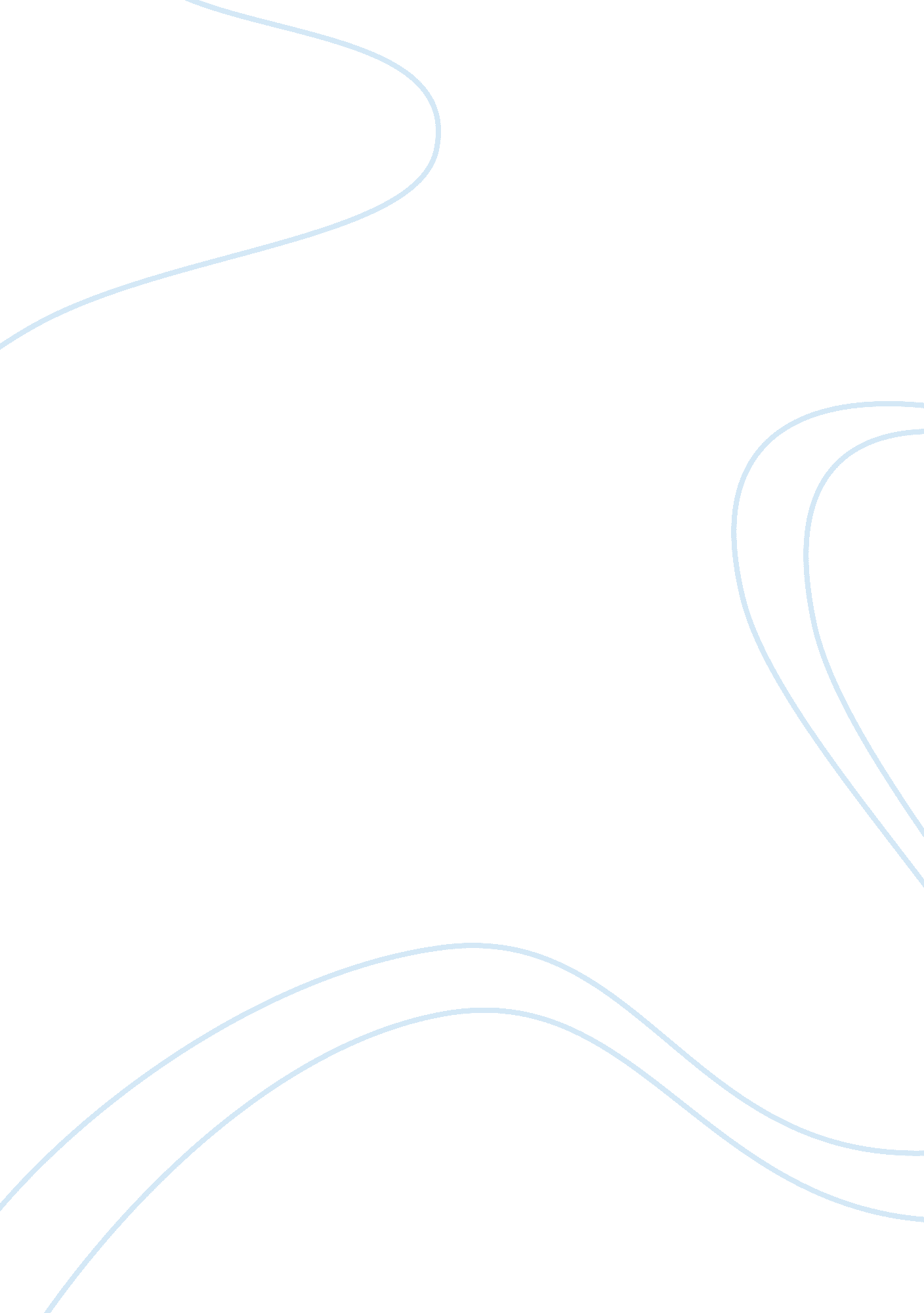 Public debate about gun control essay sampleLaw, Criminal Justice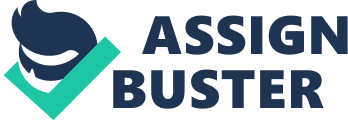 Arguably, the issue of gun control is one of the controversial issues that have generated both political and social debates. As a matter of fact, gun control is one of the crucial topics that have raised a lot of controversial topics in the political arena. When it is analyzed, the gun control has various impacts on society, as well as how we view on violence and justice. Studies show that people in various regions in the world support the right to own guns while others believe that the right to own guns should not be allowed. The law that deals with gun ownership; this gun control law determines whether an individual in the public can or a gun or not, especially the helpless and vulnerable individuals against crime. Historically, many states have regulated the laws that govern the used and ownership of a gun. The shootings that have taken place in the world have become an eye raiser on the issue of gun control. In general perspective, there are those in support of gun laws while others are against the gun laws. 
One of the popular arguments that is raised on gun control is the fact that guns are used to protect the president, Congress members, and bank guards, whereas the law prevents commoners from using the gun to protect themselves. In addition, some critics have been raised terming gun control a person-control whereby you are forced to give in to all your possessions in case of a criminal attack. Those who are in support of gun control has come up with various proves. The bottom line according to such individuals and organization is that a gun is a fatal weapon, and the only function is to cause death (Gold 2). Hence, when few people are in possession of guns, then it implies that involve and unnecessary killings will be reduced. If guns were a few in the society today, then criminals would be facing a lot of difficulties in executing their criminal activities. Perhaps, gun control will ensure that firearms do not fall in the hands of the wrong people such as criminals, teenagers as well as children. For example, if gun control was efficiently implemented then the Columbine High school massacre would have been prevented. 
Undeniably, hunting and sport shootings that legitimize and glamorizes unnecessary gun ownership in society. Hence, it will desensitize many people in society on the deadly effects of firearms. If a ban is implemented, gun owners and traders of firearms can be given compensation if gun control was effectively implemented. As a matter fact, crime and conflict in society are inevitable, but it is rational to assert that an individual without a gun is less dangerous than a criminal with a gun (Valdez 24). The logic is that gun control helps in the reduction of risks since it reduces the risks of physical attacks. 
In most states, crime of passion and suicides are much higher in regions that have no gun control. These imply that it is much easier to carry out such criminal activities in the presence of a gun. In a situation that a gun was not present, such crime will be less dangerous. Moreover, when the ownership of a gun is legalized, then it means that the probability of a gun falling in the hands of the wrong individuals is very high (Fisanick 23). Gun control will ensure that there is strict check up on the possession and ownership of firearms, as well as the manufacturing firms. The instant outcome will be seen in the reduction of violent crime. In this case, gun control is beneficial in that it facilitates easy management of gun ownership. The second amendments have a lot of critics; hence it is not an absolute. It is evident that the Second Amendment clashes with other rights. In addition, the Second amendments seem to target militia groups, rather than individuals. 
On the other hand, those who are against gun control have come up with several reasons. Banning of ownership of arms will not lead to its reduction, or even make them less dangerous. It is critical to understand that those criminals that carry out criminal activities own guns legally or illegally. Despite the means of ownership of firearms, it does not prevent a criminal from carrying out deadly attacks (Gold 7). Therefore, individuals and families should legitimately be allowed to own firearms so as to protect themselves. The society we live in cannot become safer if people are restricted to own firearms. This is because a gun has no potential to operate itself and kill; it is human beings who use a gun to kill. The gun in a criminal phenomenon is only a tool that is used to carry out a crime, but it does not commit a crime on its own (Fisanick 36). In most cases that a gun has been used to commit crime, it is found that the gun used was either bought illegally or was stolen from those individuals who have registered their guns. Therefore, it does not make any sense to restrict people from using and owning a gun. 
Evidently, the women and children are always exposed to more dangers; hence, they may have no means of defending themselves in cases of child molesting and rape. The stakeholders who oppose the gun control believe that a gun can be a source of security for weaker individuals and women against other criminals. The government can use the resource that is relocated to security if people are allowed to own guns (Valdez 34). This is possible because individuals will protect themselves, and never demand security from the government. In addition, the police in most states are overwhelmed by the number of people, meaning they cannot protect the citizens. Banning the use and owning of guns is not a solution but a cause of another problem. People will still get access to the guns through the black market, which will promote the revenue of organized crimes. 
In conclusion, the debates on gun control will still take the center stage in the political arena. Those for and against gun control have substantiated their argument, but it is the responsibility of the stakeholders to ensure that gun control is not politicized, but based on facts. Crime has become a global threat and something should be done to reduce or eliminate crime in society. The fear of the gun can play a crucial role in improving matters to do with security. In general perspective, impacts of gun ownership in society have a lot of impact, which include social, economic, and political. It is crucial to acknowledge that ownership of guns is one of the cultural things in society, and from there it can now be debated on whether it is a good or bad thing to own it. It is ethical to always update the statistics on issues that pertain gun and firearms so as to allow continuous analyses of the impacts of gun control. Work cited Fisanick, Christina. Gun Control. Detroit, MI: Greenhaven Press, 2010. Print. 
Gold, Susan D. Gun Control. New York: Benchmark Books, 2004. Print. 
Valdez, Angela. Gun Control. Philadelphia: Chelsea House Publishers, 2003. Internet resource. 